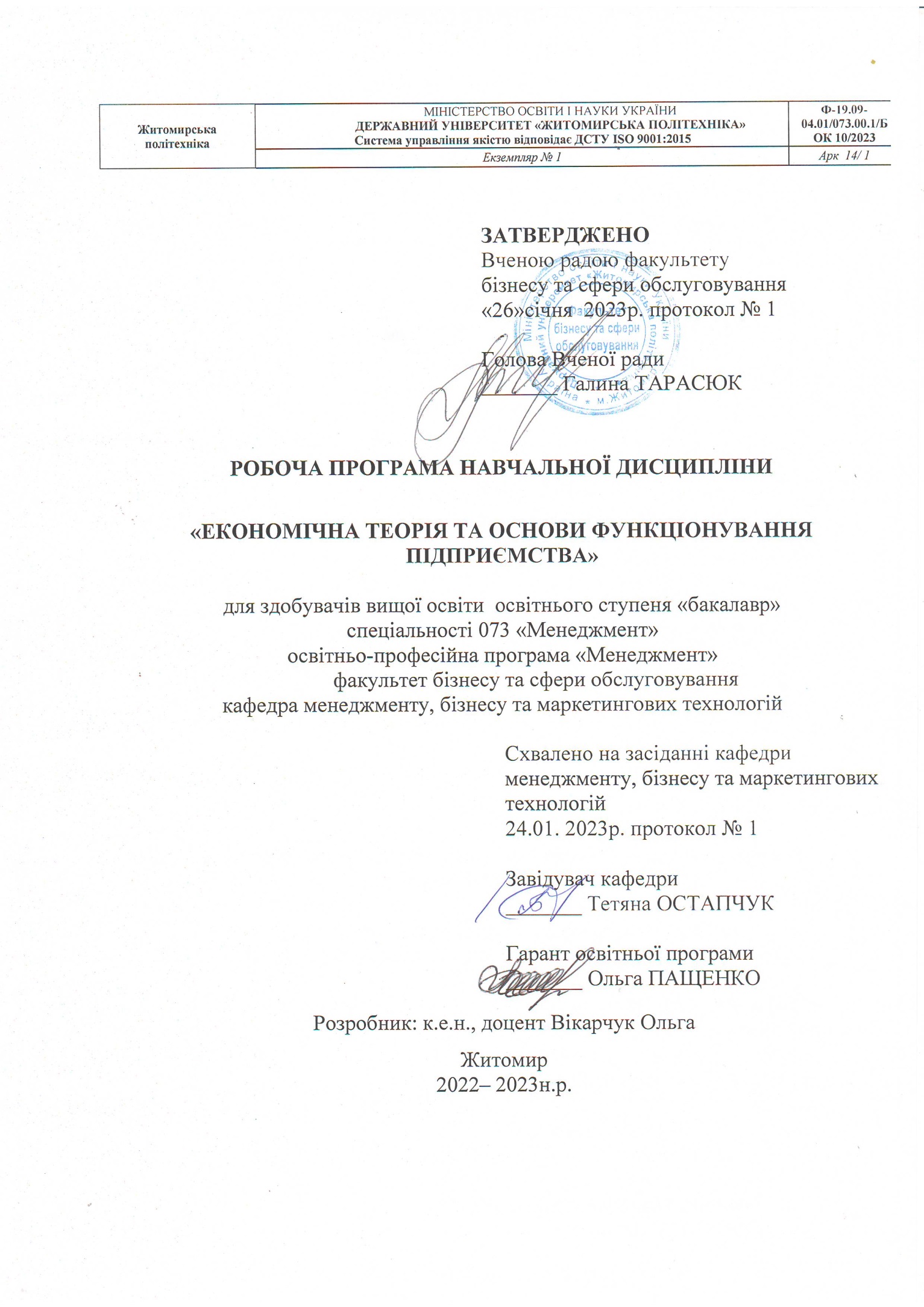 Опис навчальної дисципліни«Економічна теорія та основи функціонування підприємства»Співвідношення кількості годин аудиторних занять до самостійної та індивідуальної роботи становить:для денної форми навчання – 53,3 % аудиторних занять, 46,7 % самостійної та індивідуальної роботи;для заочної форми навчання  ̶  8 % аудиторних занять, 92 % самостійної та індивідуальної роботи.Мета та завдання навчальної дисципліниПредмет: економічні відносини та економічні закони суспільного виробництва.Метою вивчення навчальної дисципліни «Економічна теорія» є формування ґрунтових знань про економічну систему суспільства, закони її функціонування і розвитку, для розуміння чинників зародження, утвердження і напрямів розвитку сучасних соціально-економічних систем, їх спроможності більш повно задовольняти потреби людей.Завдання для викладача: на методологічних засадах цивілізаційної теорії розвитку суспільного виробництва та на сучасних наукових джерелах, статистичних даних, економічній ерудиції сформувати сучасне економічне мислення та світогляд студентів, забезпечити засвоєння ними знань за допомогою системного підходу до аналізу економічних процесів; створити умови повноцінного засвоєння ними навчальних тем у межах відведеного для цього часу. Викладач самостійно обирає методичні підходи щодо досягнення поставленої мети навчальної дисципліни, надає перевагу тим або іншим підручникам або посібникам.Зміст навчальної дисципліни направлений на формування наступнихкомпетентностей, визначених стандартом вищої освіти зі спеціальності 073«Менеджмент»:	ІК: Здатність розв’язувати складні спеціалізовані задачі та практичні проблеми, які характеризуються комплексністю і невизначеністю умов, у сфері менеджменту або у процесі навчання, що передбачає застосування теорій та методів соціальних та поведінкових наук	ЗК 15. Здатність діяти на основі етичних міркувань (мотивів).СК 6. Здатність діяти соціально відповідально і свідомо. СК 7. Здатність обирати та використовувати сучасний інструментарій менеджменту.СК 15. Здатність формувати та демонструвати лідерські якості та поведінкові навички.ПРН 12. Оцінювати правові, соціальні та економічні наслідки функціонування організації. Програма навчальної дисципліниЗмістовий модуль 1. Загальні засади економічного розвитку Тема 1. Предмет і метод економічної теоріїРозвиток економічної думки й становлення науки "Економічна теорія". Етапи формування економічної теорії як науки. Концепції різних шкіл економічної думки (меркантилістів, фізіократів, представників класичної школи політичної економії та ін.).Предмет та категорійний апарат політичної економії. Соціально-економічні та організаційно-економічні відносини. Економічні категорії. Економічні закони: сутність, об’єктивний характер, механізм використання. Позитивна і нормативна політична економія.Методи політичної економії. Загальні та конкретні методи наукового пізнання та їх використання. Функції політекономії. Місце політичної економії у системі економічних навчальних дисциплін. Політична економія і економічна політика.Виробництво матеріальних благ і послуг. Продукт і характер праці. Товари та послуги. Засоби виробництва та предмети особистого споживання. Економічні ресурси, їх класифікація. Обмеженість ресурсів. Матеріальне та нематеріальне виробництво. Виробничі можливості суспільства та результати виробництва. Крива виробничих можливостей і проблема економічного вибору. Альтернативна вартість. Основні фактори виробництва.Економічні потреби та інтереси. Економічні потреби суспільства, їх сутність і класифікація. Закон зростання потреб. Економічні інтереси, їх види. Діалектика взаємозв’язку інтересів і потреб.Тема 2. Виробництво матеріальних благ і послуг. Продукт і характер праці.Основні форми суспільного господарства. Суспільне господарство. Еволюція суспільного господарства. Сутність та основні риси натурального господарства. Товарне господарство. Умови виникнення товарного виробництва. Товар і його властивості.Економічні теорії про вартість товару. Споживча власність товару. Мінова вартість товару. Теорія трудової вартості, теорія "трьох факторів", теорія граничної корисності. Величина вартості товару. Конкретна й абстрактна праця. Залежність величини вартості товару від продуктивності праці. Проста та розвинена форми товарного виробництва. Закон вартості та його функції.Гроші, їх походження та сутність. Виникнення та сутність грошей. Функції грошей. Закон грошового обігу. Види грошей. Ціна товару та фактори, що на неї впливають. Інфляція. Антиінфляційна діяльність держави. Методи боротьби з інфляцією. Особливості грошового обігу в Україні. Сучасна грошова система.Тема 3. Економічні потреби та інтереси.Економічні потреби, їх суть і структура. Закон зростання потреб і механізм його дії. Економічні інтереси, їх сутність і структура. Економічні суперечності, їх характер та класифікація. Суперечності - джерело розвитку.Тема 4. Соціально-економічний устрій суспільства. Економічні системи та закони їх розвитку.Капітал підприємства. Кругооборот капіталу і його стадії. Оборот капіталу підприємства. Час обороту капіталу та показники обороту. Основний та оборотний капітал. Зношення основного капіталу. Амортизація.Сутність підприємництва і умови його існування. Види та функції підприємництва. Підприємницький дохід. Валовий дохід та прибуток. Значення прибутку у розвитку підприємництва. Регулювання підприємницької діяльності. Роль підприємства і підприємництва в ринковій економіці.Тема 5. Товарна форма організації суспільного виробництва. Товар і гроші.Натуральне виробництво і його особливості. Товарне виробництво, умови та причини його виникнення. Товар і його властивості. Закон вартості і його роль у розвитку товарного виробництва. Теорії вартості.Еволюція форм вартості і виникнення грошей. Гроші, їх сутність і функції. Закон грошового обігу. Інфляція.Тема 6. Капітал: процес виробництва і нагромадження. Наймана праця і заробітна плата.Капітал: процес виробництва і нагромадження. Капітал як економічна категорія. Загальна характеристика процесу перетворення грошей у капітал. Теорії про сутність капіталу. Загальна формула руху капіталу. Попит та пропозиція капіталу.Види та форми капіталу. Людський капітал. Інтелектуальний капітал. Інформаційний капітал. Виробничий капітал. Підприємницький капітал. Фінансовий капітал.Капітал і праця. Взаємозв’язок капіталу з працею. Теорії заробітної плати. Визначення вартості робочої сили. Сутність, форми та системи заробітної плати. Номінальна і реальна заробітна плата, їх взаємозв’язок. Мінімальна заробітна плата та її критерії. Встановлення мінімальної заробітної плати.Витрати виробництва. Теорії витрат виробництва. Сучасна класифікація витрат. Суспільні витрати. Економічні й бухгалтерські витрати. Валові, середні та граничні витрати, їх розрахунок. Витрати виробництва, вартість товару і його ціна. Собівартість товару і його структура. Проблеми зниження витрат.Прибуток як головна мета діяльності підприємства. Прибуток як економічна категорія. Концепції про джерела прибутку. Функції та види прибутку. Норма прибутку, її розрахунок. Фактори, які впливають на норму прибутку. Міжгалузева конкуренція та формування середньої норми прибутку. Перетворення вартості товару у ціну виробництва.Тема 7. Витрати виробництва і прибуток.Загальна характеристика витрат. Поняття витрат та їх класифікація. Сутність та функції обліку витрат. Прибутки як економічна категорія. Суть прибутку на підприємстві. Класифікація доходів підприємства. Теорія прибутку. Норма прибутку і рентабельність.Змістовий модуль 2. Теоретичні основи ринкової економікиТема 8. Ринок, його сутність і функції. Моделі ринку. Конкуренція і ціноутворення.Ринок: сутність,   види,   функції.   Визначення   ринку.   Роль   і   функції   ринку.Характеристика системи ринків. Види ринків.Основи теорії попиту та пропозиції. Попит. Закон попиту, його графічне відображення. Пропозиція. Закон пропозиції та його графічне відображення. Нецінові фактори попиту і пропозиції. Взаємодія попиту і пропозиції в умовах ринкової економіки. Ринкова рівновага. Ціна рівноваги. Еластичність попиту та пропозиції. Ціна товару і фактори, що на неї впливають. Конкуренція та її сутність.Конкуренція та її сутність. Ринкова конкуренція. Функції та форми конкуренції. Конкуренція і монополія. Конкуренція і моделі ринків. Особливості ціноутворення на різних ринках. Особливості ринкових відносин в Україні.Моделі ринків. Характеристика ринку досконалої конкуренції. Ринок недосконалої конкуренції: монополістична конкуренція, монополія, олігополія. Особливості ціноутворення на різних ринках.Інфраструктура ринку. Поняття інфраструктури ринку. Фактори, що впливають на інфраструктуру. Функції ринкової інфраструктури. Фондові та товарні біржі. Ринок позичкового капіталу. Фінансово-кредитні установи.Тема 9. Домогосподарства і системи економічних відносин.Домогосподарства як суб’єкт ринкових відносин. Загальна характеристика домогосподарств. Двоїста роль домогосподарств в економіці на сучасному етапі розвитку. Домогосподарства як постачальники ресурсів. Доходи домогосподарства. Витрати домогосподарства. Розподіл доходів на особисте споживання, податки і заощадження. Витрати на споживання. Місце домогосподарства в кругообігу продуктів, ресурсів і доходів.Тема 10. Підприємство як товаровиробник. Валовий дохід і прибуток.Підприємство як суб’єкт ринкової економіки. Сутність та основні характеристики підприємства. Основні форми підприємств. Види та функції підприємств. Значення прибутку в розвитку підприємства.Підприємство як суб’єкт ринкової економіки.Форми і види підприємств. Економічні основи розвитку та сучасний стан підприємництва в Україні. Банкрутство підприємств. Капітал підприємства. Оборот капіталу підприємства. Валовий дохід, його суть і структура. Підприємницький дохід. Значення прибутку у розвитку підприємництва.Тема 11. Галузеві особливості виробництва і функціонування капіталу. Форми прибутку, процент і рента.Становлення ринку капіталів. Позичковий капітал. Сутність позичкового капіталу, його джерела та роль у розвитку економіки. Позичковий процент. Сутність кредиту та його форми. Банки, їх роль та функції. Банківський прибуток.Сутність торгового капіталу і його оборот. Торговий прибуток. Характеристика витрат обігу. Чисті і додаткові витрати обігу. Види та форми сучасної торгівлі. Товарні біржі та фондові біржі. Цінні папери.Аграрні відносини. Сільське господарство як галузь матеріального виробництва, специфіка аграрних відносин. Проблеми формування аграрних відносин в Україні. Агропромисловий комплекс (АПК) та його структура. Особливості функціонування агропромислового комплексу в Україні.Підприємництво в аграрній сфері. Рентні відносини. Економічна рента та її види. Земельна рента та орендна плата. Диференціальна земельна рента. Абсолютна земельна рента. Монопольна рента. Ціна землі. Форми прибутку в аграрному підприємництві.Тема 12. Суспільне відтворення. Суспільний продукт і його основні форми.Суспільне відтворення. Процес виробництва та відтворення. Сутність суспільного відтворення, його види: просте і розширене відтворення. Умови відтворення та реалізації суспільного продукту при простому та розширеному відтворенні.Показники розвитку економіки. Валовий внутрішній продукт, чистий національний продукт і національний дохід. Тіньовий сектор в економічному відтворенні. Національне багатство і його структура. Відтворення та процес нагромадження. Економічне зростання і економічний розвиток. Види та типи економічного зростання, його показники. Динаміка економічного зростання та його фактори. Сталий економічний розвиток. Роль інвестицій в економічному зростанні.Циклічний розвиток економіки. Причини циклічного розвитку економіки. Теорії циклічного розвитку економіки. Фази економічного циклу. Економічні кризи, їх причини та наслідки. Особливості сучасних циклів. Державне антициклічне регулювання економіки.Зайнятість та безробіття. Зайнятість: сутність і форми. Зайнятість та відтворення сукупної робочої сили. Безробіття: сутність, види та економічно-соціальні наслідки. Причини безробіття. Особливості сучасного безробіття. Державне регулювання зайнятості.Структура навчальної дисципліни «Економічна теорія та основи функціонування підприємства»Теми практичних занятьТеми практичних занять (заочна форма)Самостійна та індивідуальна роботаСамостійна робота (заочна форма)Індивідуальні завданняВиди індивідуальних науково (навчально)- дослідницьких завдань:підготовка статті до друку;виступ на наукових конференціях (друковані тези);участь у інтернет-конференціях;участь у студентських олімпіадах;конспект з теми (модуля) за заданим або власно розробленим студентом планом;реферат з теми (модуля) або вузької проблематики;анотація прочитаної додаткової літератури з курсу, бібліографічний опис, історичні розвідки тощо;розроблення навчальних та діагностичних тестових завдань (з теми, модуля, курсу).виготовлення схем.написання ессе, творчих завдань тощо.Студенти за темами, вказаними в тематичному плані дисципліни та у методичних рекомендаціях до самостійної роботи, виконують індивідуальні завдання у вигляді рефератів, реферативних доповідей, аналізу наукових статей, статистичних даних по місту, області, регіону.Реферат є важливим засобом у засвоєнні знань. Мета реферативної доповіді полягає у засвоєнні студентами основних аспектів розкритої у реферативному дослідженні теми, формуванні запитань, проведенні дискусії. На семінарському занятті рекомендується обговорювати не більше двох рефератів.Вимоги до реферату:Обсяг – 10–15 аркушів формату А 4;Структура – вступ, основна частина, висновок, список використаних джерел.У вступі розкривається актуальність теми, визначається мета, в основній частині містяться основні положення дослідження, що розкривають тему, у висновку викладаються основні положення та пропозиції автора, що випливають із розгляду теми.Реферативна доповідь та участь в її обговоренні можуть бути предметом окремого оцінювання викладачем або враховуватись ним при оцінці інших форм контролю.Методи навчанняПри вивченні дисципліни застосовуються такі методи навчання, як лекції з елементами бесіди, ілюстрація, вирішення проблемних ситуацій, навчальна дискусія, практичні заняття, тестування.Методи контролюПоточний контроль – оцінювання за результатами практичних занять. Контроль самостійної роботиПідсумковий контроль (екзамен)Розподіл балівШкала оцінюванняСамостійна роботаПідготовка статті до друку – 15 балівВиступ на наукових конференціях (друковані тези) – 10 балівУчасть у студентських олімпіадах – 10 балівРеферат з теми або вузької проблематики – 5 балівСкладання тестових завдань з теми – 5 балівРекомендована література.Дзюбик, С.Д. Основи економічної теорії: Навч. посіб. 3-тє вид., переробл. і доповн. К.: Знання, 2014. — 423 с.Економічна теорія (політекономія, мікроекономіка, макроекономіка). Політекономія: навчальний посібник Мацелюх Н. П., Максименко І. А., Теліщук М. М. та ін. Ірпінь: Університет ДФС України, 2018.  270 с. (Серія “На допомогу студенту” УДФСУ, т. 20).Економічна теорія. Національна економіка: підручник за ред. В. М. Тарасевича, В. Я. Швеця, Ю. І. Пилипенко та ін. К. : Знання, 2012. – 270 с.Економічна теорія: навч. посібник В. П. Решетило, Г. В. Стадник, Н. В. Можайкіна та ін.; Харк. нац. ун-т міськ. госп-ва ім. О. М. Бекетова. Х.: ХНУМГ, 2014. – 290 с.Економічна теорія: навч. посібник Н.Г. Ушакова, Н.А. Гебер, І.І. Помінова та ін. Харків: ХДУХТ, 2015. – 241 с.Економічна теорія : навчальний посібник О. В. Стефанишин, М. В. Квак, М. В. Кічурчак, М. І. Теребух. Львів : ЛНУ імені Івана Франка, 2015. – 336 с.Економічна теорія: Політекономія [за ред. д.е.н., проф. В. Д. Базилевича].  К.: Знання-Прес, 2008. – 719 сЕкономічна теорія: Політекономія: Підручник за ред. В.Д. Базилевича; Київ. нац. ун-т ім. Т. Шевченка. 9-те вид., доповн.  К.: Знання, 2014. — 710 с. Економічна теорі: навчальний посібник [Л. С. Томашик, О. О. Перепьолкіна, Б. М. Шевчик та ін.]. Львів: вид-во Львівського торговельно-економічного університету, 2018. – 264 с. Економічна теорія: навчальний посібник О. В. Стефанишин, М. В. Квак, М. В. Кічурчак, М. І. Теребух. Львів: ЛНУ імені Івана Франка, 2015. – 336 с.Зайцев Ю. К. Теоретико-методологічні проблеми становлення сучасної політичної економії Ю. К. Зайцев, О. М. Москаленко Економічна теорія.  2015. № 4. - С. 54-61.Карлін М. І. Політика і економіка [Текст]: навчальний посібник М. І. Карлін, О. А. Івашко. Луцьк: Вежа-Друк, 2015. – 212 сКовтун О. І. Глобальна економіка: підручник Ковтун О. І., Куцик П. О., Башнянин Г. І.; [за аг. ред. Ковтуна О. І.]. Львів: Видавництво ЛКА, 2014. 708 с. +103 с. на СD.Кулініч, О. А. Економічна теорія: навч. посібник О.А. Кулініч, Н.М. Зарецька, О.В. Нікітіна; Харк. держ. ун-т харч. та торгівлі. Харків: ХДУХТ, 2016. – 200с.Куцик П. О. Національна економіка: принципи становлення, функціонування, регулювання та розвитку. Частина 1 Куцик П. О., Ковтун О. І. Башнянин Г. І. Львів: Растр 7, 2016. - 460 с.Куцик П. О. Національна економіка: принципи становлення, функціонування, регулювання та розвитку. Частина 2 Куцик П. О., Ковтун О. І. Башнянин Г. І. Львів: Растр 7, 2017. – 400 с. Куцик П. О., Ковтун О. І., Башнянин Г. І. Глобальна економіка : принципи становлення, функціонування. регулювання та розвитку : Монографія. Львів : Видавництво ЛКА, 2015. 594 с.Мартин О. М. Основи економічної теорії: навчальний посібник О .М. Мартин, А. І. Харчук. Львів: ЛДУ БЖД, 2014. – 308 с.Основи економічної теорії: підручник О. Н. Литвинова, В. С. Коломийчук. [2-ге вид., розшир та доповн.]. Тернопіль: ТДМУ, 2015. – 428 с.Основи економічної теорії. Практикум. Навчальний посібник. Лисенко С.М., Ляшок Я.О. Вінниця: ТОВ «Нілан-ЛТД», 2017. – 268с.Полiтична економiя: навч. посiбник Ларіна Я.С., Фомішин С.В. Херсон: Олді-плюс, 2016. – 504с.Політекономія: навч. посібн. Г.Г. Старостенко, Н.В. Мірко Ірпінь: Видавництво Національного університету ДПС України, 2015 – 450 с.Політична економія: навчальний посібник [уклад.: Л. С. Томашик, О. О. Сухий, О. Р. Зав’ялова та ін.]. Львів: вид-во ЛКА, 2015. – 224 с.Помінова І.І. Політична економія : навч.-метод. посібник І.І. Помінова. – Харків: ФОП Іванченко І.С., 2016. – 268 с.Семенко В.М. Економічна теорія: Політекономія: Навч. пос. В.М. Семенко, Д.І. Коваленко. 2-ге вид., переробл. і доповн.: «Центр навчальної літератури», 2019. – 428 с.Скорик Г. І. Вступ до макро- і мікроекономіки: навчальний посібник Г. І. Скорик, М. Б. Швецова, П. І. Стецюк. Львів: Видавництво Львівської політехніки, 2016. – 164 с. Скорик Г. І. Економічна теорія : навч. посібник Г. І. Скорик, В. В. Барінов, М. Б. Швецова. Львів : Видавництво Львівської політехніки, 2014. – 188 с.Старостенко Г. Г. Політекономія: навчальний посібник Г. Г. Старостенко. Ірпінь: Видавництво національного університету ДПС України, 2015. – 490 с.Федун І. Л. Основи економічної теорії: навчальний посібник І. Л. Федун, В. Г. Чепінога, Р. П. Смоленюк; за ред. І. Л Федуна. [видання 2-е, доп. і перероб.]. К.: ННЦ «ІАЕ», 2016. – 256 с. Щетинін А. І. Політична економія : підручник А. І. Щетинін. К. : Центр учбової літератури, 2011. – 480 с.Сірко А. В. Економічна теорія. Політекономія. : навч. посіб. А. В Сірко. К. : «Центр учбової літератури», 2014. – 416 с.Ушакова Н. Г. Економічна теорія. У двох частинах. Частина ІІ: навчальний посібник Н. Г. Ушакова, О.А. Кулініч, Л.М. Зарецька. Харків: МОНОГРАФ, 2018. – 220 с.Інформаційні ресурсиwww.rada.gov.ua – сайт Верховної Ради України (законодавство України) www.kmu.gov.ua – сайт Кабінету Міністрів України (виконавчий орган влади) www.president.gov.ua – сайт Президента Україниwww.ukrstat.gov.ua – сайт Державного комітету статистики www.bank.gov.ua – сайт Національного банку України www.treasury.gov.ua – сайт Державного казначейства України www.sta.gov.ua – сайт Державної податкової адміністрації www.amc.gov.ua – сайт Антимонопольного комітету України www.spfu.gov.ua – сайт Фонду державного майна України www.mlsp.gov.ua – сайт Міністерства соціальної політики України www.dcz.gov.ua – сайт Міністерства соціальної політики України www.minfin. gov.ua – сайт Міністерства фінансів України www.me.gov.ua – сайт Міністерства економіки Україниwww.minregionbud.gov.ua	–	сайт	Міністерства	регіонального	розвитку	та будівництва Україниwww.pfu.gov.ua – сайт Пенсійного фонду України www.customs.gov.ua – сайт Державної митної служби Україниwww.ac-rada.gov.ua – сайт Рахункової палати України www.nbuv.gov.ua – сайт Національної бібліотеки Україниwww.dkrp.gov.ua – сайт Державної комітету України з питань регуляторної політики та підприємництваwww.ssmsc.gov.ua – Державна комісія України з цінних паперів та фондовомуринкуwww.dssu.gov.ua –   сайт   Державного   комітету України   з   питань   технічногорегулювання та споживчої політикиwww.smida.gov.ua – Система розкриття інформації на фондовому ринку України www.in.gov.ua – Державне агентство з інвестицій та розвиткуwww.dfp.gov.ua – Державна комісія з регулювання ринків фінансових послуг www.niss.gov.ua – Національний інститут стратегічних досліджень www.sdfm.gov.ua – Державний комітет фінансового моніторингу www.worldbank.org огляд	даних Світового банку (www.worldbank.org/html/extdr/offrep/eca/ua.htm – сторінка містить короткий огляд даних про економічні показники в Україні)www.imf.org – сервер Міжнародного валютного фонду подає інформацію про усі країни світу, в т.ч. і Українуwww.president.gov.ua/content/ker-map.html - Комітет економічних реформ.Житомирська політехнікаМІНІСТЕРСТВО ОСВІТИ І НАУКИ УКРАЇНИДЕРЖАВНИЙ УНІВЕРСИТЕТ «ЖИТОМИРСЬКА ПОЛІТЕХНІКА»Система управління якістю відповідає ДСТУ ISO 9001:2015Ф-19.09-04.01/073.00.1/БОК 10/2023Житомирська політехнікаЕкземпляр № 1Арк  14/ 2Найменування показниківГалузь знань, напрям підготовки, освітній ступіньХарактеристика навчальної дисципліниХарактеристика навчальної дисципліниНайменування показниківГалузь знань, напрям підготовки, освітній ступіньденна форма навчаннязаочна форма навчанняКількість кредитів 3Галузь знань07 «Управління та адміністрування»нормативнанормативнаМодулів – 2Спеціальність  073 «Менеджмент» Рік підготовки:Рік підготовки:Змістових модулів – 2Спеціальність  073 «Менеджмент» 1-Змістових модулів – 2Спеціальність  073 «Менеджмент» СеместрСеместрЗагальна кількість годин - 90Спеціальність  073 «Менеджмент» 2-й2-йЗагальна кількість годин - 90Спеціальність  073 «Менеджмент» ЛекціїЛекціїТижневих годин для денної форми навчання: аудиторних – 4,5 самостійної роботи – 2,9Освітній ступінь «бакалавр»16 год.8 годТижневих годин для денної форми навчання: аудиторних – 4,5 самостійної роботи – 2,9Освітній ступінь «бакалавр»ПрактичніПрактичніТижневих годин для денної форми навчання: аудиторних – 4,5 самостійної роботи – 2,9Освітній ступінь «бакалавр»42 год.12 год-Тижневих годин для денної форми навчання: аудиторних – 4,5 самостійної роботи – 2,9Освітній ступінь «бакалавр»ЛабораторніЛабораторніТижневих годин для денної форми навчання: аудиторних – 4,5 самостійної роботи – 2,9Освітній ступінь «бакалавр»год.-Тижневих годин для денної форми навчання: аудиторних – 4,5 самостійної роботи – 2,9Освітній ступінь «бакалавр»Самостійна роботаСамостійна роботаТижневих годин для денної форми навчання: аудиторних – 4,5 самостійної роботи – 2,9Освітній ступінь «бакалавр»42 год.70 годТижневих годин для денної форми навчання: аудиторних – 4,5 самостійної роботи – 2,9Освітній ступінь «бакалавр»Тижневих годин для денної форми навчання: аудиторних – 4,5 самостійної роботи – 2,9Освітній ступінь «бакалавр»Вид контролю: екзаменВид контролю: екзаменЖитомирська політехнікаМІНІСТЕРСТВО ОСВІТИ І НАУКИ УКРАЇНИДЕРЖАВНИЙ УНІВЕРСИТЕТ «ЖИТОМИРСЬКА ПОЛІТЕХНІКА»Система управління якістю відповідає ДСТУ ISO 9001:2015Ф-19.09-04.01/073.00.1/БОК 10/2023Житомирська політехнікаЕкземпляр № 1Арк  14/ 3Житомирська політехнікаМІНІСТЕРСТВО ОСВІТИ І НАУКИ УКРАЇНИДЕРЖАВНИЙ УНІВЕРСИТЕТ «ЖИТОМИРСЬКА ПОЛІТЕХНІКА»Система управління якістю відповідає ДСТУ ISO 9001:2015Ф-19.09-04.01/073.00.1/БОК 10/2023Житомирська політехнікаЕкземпляр № 1Арк  14/ 4Житомирська політехнікаМІНІСТЕРСТВО ОСВІТИ І НАУКИ УКРАЇНИДЕРЖАВНИЙ УНІВЕРСИТЕТ «ЖИТОМИРСЬКА ПОЛІТЕХНІКА»Система управління якістю відповідає ДСТУ ISO 9001:2015Ф-19.09-04.01/073.00.1/БОК 10/2023Житомирська політехнікаЕкземпляр № 1Арк  14/ 5Житомирська політехнікаМІНІСТЕРСТВО ОСВІТИ І НАУКИ УКРАЇНИДЕРЖАВНИЙ УНІВЕРСИТЕТ «ЖИТОМИРСЬКА ПОЛІТЕХНІКА»Система управління якістю відповідає ДСТУ ISO 9001:2015Ф-19.09-04.01/073.00.1/БОК 10/2023Житомирська політехнікаЕкземпляр № 1Арк  14/ 6Житомирська політехнікаМІНІСТЕРСТВО ОСВІТИ І НАУКИ УКРАЇНИДЕРЖАВНИЙ УНІВЕРСИТЕТ «ЖИТОМИРСЬКА ПОЛІТЕХНІКА»Система управління якістю відповідає ДСТУ ISO 9001:2015Ф-19.09-04.01/073.00.1/БОК 10/2023Житомирська політехнікаЕкземпляр № 1Арк  14/ 7Житомирська політехнікаМІНІСТЕРСТВО ОСВІТИ І НАУКИ УКРАЇНИДЕРЖАВНИЙ УНІВЕРСИТЕТ «ЖИТОМИРСЬКА ПОЛІТЕХНІКА»Система управління якістю відповідає ДСТУ ISO 9001:2015Ф-19.09-04.01/073.00.1/БОК 10/2023Житомирська політехнікаЕкземпляр № 1Арк  14/ 8Назви змістових модулів і темКількість годинКількість годинКількість годинКількість годинНазви змістових модулів і темусьоголекціїпрактичніСамостійна таіндивідуальна роботаМодуль 1Модуль 1Модуль 1Модуль 1Модуль 1Змістовий модуль 1Загальні засади економічного розвиткуЗмістовий модуль 1Загальні засади економічного розвиткуЗмістовий модуль 1Загальні засади економічного розвиткуЗмістовий модуль 1Загальні засади економічного розвиткуЗмістовий модуль 1Загальні засади економічного розвиткуТема 1. Предмет і методекономічної теорії7123Тема 2. Виробництво матеріальних благ і послуг.Продукт і характер праці.8143Тема 3. Економічні потреби таінтереси.6123Тема 4. Соціально-економічнийустрій суспільства. Економічні системи та закони їх розвитку.6123Тема 5. Товарна форма організації суспільноговиробництва. Товар і гроші.6123Тема 6. Капітал: процес виробництва і нагромадження. Наймана праця і заробітнаплата.5122Тема 7. Витрати виробництва іприбуток.7223Усього за змістовим модулем 14481620Змістовий модуль 2.Теоретичні основи ринкової економікиЗмістовий модуль 2.Теоретичні основи ринкової економікиЗмістовий модуль 2.Теоретичні основи ринкової економікиЗмістовий модуль 2.Теоретичні основи ринкової економікиЗмістовий модуль 2.Теоретичні основи ринкової економікиТема 8. Ринок, його сутність і функції. Моделі ринку.Конкуренція і ціноутворення.10244Тема 9. Домогосподарства ісистемі економічних відносин.10244Тема 10. Підприємство яктоваровиробник. Валовий дохід і прибуток.9144Тема 11. Галузеві особливості виробництва і функціонування капіталу. Форми прибутку,процент і рента.10226Тема 12. Суспільневідтворення. Суспільний продукт і його основні форми.7124Усього за змістовим модулем 24681622Всього90163242Житомирська політехнікаМІНІСТЕРСТВО ОСВІТИ І НАУКИ УКРАЇНИДЕРЖАВНИЙ УНІВЕРСИТЕТ «ЖИТОМИРСЬКА ПОЛІТЕХНІКА»Система управління якістю відповідає ДСТУ ISO 9001:2015Ф-19.09-04.01/073.00.1/БОК 10/2023Житомирська політехнікаЕкземпляр № 1Арк  14/ 9№ з/пНазва темиКількість годин1Предмет і метод політичної економії32Виробництво матеріальних благ і послуг. Продукт і характер праці.33Економічні потреби та інтереси.34Соціально-економічний устрій суспільства. Економічні системи тазакони їх розвитку.35Товарна форма організації суспільного виробництва. Товар і гроші.36Капітал: процес виробництва і нагромадження. Наймана праця ізаробітна плата.37Витрати виробництва і прибуток.38Ринок, його сутність і функції. Моделі ринку. Конкуренція іціноутворення.39Домогосподарства і системі економічних відносин.310Підприємство як товаровиробник. Валовий дохід і прибуток.311Галузеві особливості виробництва і функціонування капіталу.Форми прибутку, процент і рента.312Суспільне відтворення. Суспільний продукт і його основні форми.3Всього годин:Всього годин:36№ з/пНазва темиКількість годин1Предмет і метод політичної економії12Виробництво матеріальних благ і послуг. Продукт і характер праці.13Економічні потреби та інтереси.14Соціально-економічний устрій суспільства. Економічні системи тазакони їх розвитку.15Товарна форма організації суспільного виробництва. Товар і гроші.16Капітал: процес виробництва і нагромадження. Наймана праця ізаробітна плата.17Витрати виробництва і прибуток.18Ринок, його сутність і функції. Моделі ринку. Конкуренція іціноутворення.19Домогосподарства і системі економічних відносин.110Підприємство як товаровиробник. Валовий дохід і прибуток.111Галузеві особливості виробництва і функціонування капіталу.Форми прибутку, процент і рента.112Суспільне відтворення. Суспільний продукт і його основні форми.1Всього годин:Всього годин:12Житомирська політехнікаМІНІСТЕРСТВО ОСВІТИ І НАУКИ УКРАЇНИДЕРЖАВНИЙ УНІВЕРСИТЕТ «ЖИТОМИРСЬКА ПОЛІТЕХНІКА»Система управління якістю відповідає ДСТУ ISO 9001:2015Ф-19.09-04.01/073.00.1/БОК 10/2023Житомирська політехнікаЕкземпляр № 1Арк  14/ 10№з/пНазва темиКількістьгодин1Предмет і метод політичної економії42Виробництво матеріальних благ і послуг. Продукт і характер праці.43Економічні потреби та інтереси.44Соціально-економічний устрій суспільства. Економічні системи тазакони їх розвитку.45Товарна форма організації суспільного виробництва. Товар і гроші.46Капітал: процес виробництва і нагромадження. Наймана праця ізаробітна плата.47Витрати виробництва і прибуток.8Ринок, його сутність і функції. Моделі ринку. Конкуренція і ціноутворення.69Домогосподарства і системі економічних відносин.610Підприємство як товаровиробник. Валовий дохід і прибуток.611Галузеві особливості виробництва і функціонування капіталу.Форми прибутку, процент і рента.612Суспільне відтворення. Суспільний продукт і його основні форми.7Всього годин:Всього годин:42№з/пНазва темиКількістьгодин1Предмет і метод політичної економії62Виробництво матеріальних благ і послуг. Продукт і характер праці.63Економічні потреби та інтереси.44Соціально-економічний устрій суспільства. Економічні системи тазакони їх розвитку.65Товарна форма організації суспільного виробництва. Товар і гроші.66Капітал: процес виробництва і нагромадження. Наймана праця ізаробітна плата.67Витрати виробництва і прибуток.68Ринок, його сутність і функції. Моделі ринку. Конкуренція і ціноутворення.69Домогосподарства і системі економічних відносин.610Підприємство як товаровиробник. Валовий дохід і прибуток.611Галузеві особливості виробництва і функціонування капіталу.Форми прибутку, процент і рента.612Суспільне відтворення. Суспільний продукт і його основні форми.6Всього годин:Всього годин:70Житомирська політехнікаМІНІСТЕРСТВО ОСВІТИ І НАУКИ УКРАЇНИДЕРЖАВНИЙ УНІВЕРСИТЕТ «ЖИТОМИРСЬКА ПОЛІТЕХНІКА»Система управління якістю відповідає ДСТУ ISO 9001:2015Ф-19.09-04.01/073.00.1/БОК 10/2023Житомирська політехнікаЕкземпляр № 1Арк  14/ 11Житомирська політехнікаМІНІСТЕРСТВО ОСВІТИ І НАУКИ УКРАЇНИДЕРЖАВНИЙ УНІВЕРСИТЕТ «ЖИТОМИРСЬКА ПОЛІТЕХНІКА»Система управління якістю відповідає ДСТУ ISO 9001:2015Ф-19.09-04.01/073.00.1/БОК 10/2023Житомирська політехнікаЕкземпляр № 1Арк  14/ 122Поточне тестування та самостійна роботаПоточне тестування та самостійна роботаПоточне тестування та самостійна роботаПоточне тестування та самостійна роботаПоточне тестування та самостійна роботаПоточне тестування та самостійна роботаПоточне тестування та самостійна роботаПоточне тестування та самостійна роботаПоточне тестування та самостійна роботаПоточне тестування та самостійна роботаПоточне тестування та самостійна роботаПоточне тестування та самостійна роботаСамостійна роботаЕкзаменСумаЗмістовий модуль 1Змістовий модуль 1Змістовий модуль 1Змістовий модуль 1Змістовий модуль 1Змістовий модуль 1Змістовий модуль 1Змістовий модуль 2Змістовий модуль 2Змістовий модуль 2Змістовий модуль 2Змістовий модуль 2Самостійна роботаЕкзаменСумаТ1Т2Т3Т4Т5Т6Т7Т8Т9Т10Т11Т12Самостійна роботаЕкзаменСума5555555555552020100За шкалоюЕкзаменЗалікБалиAВідмінноЗараховано90-100BДобреЗараховано82-89CДобреЗараховано74-81DЗадовільноЗараховано64-73EЗадовільноЗараховано60-63FXНезадовільноНе зараховано35-59FНезадовільноНе зараховано0-34Житомирська політехнікаМІНІСТЕРСТВО ОСВІТИ І НАУКИ УКРАЇНИДЕРЖАВНИЙ УНІВЕРСИТЕТ «ЖИТОМИРСЬКА ПОЛІТЕХНІКА»Система управління якістю відповідає ДСТУ ISO 9001:2015Ф-19.09-04.01/073.00.1/БОК 10/2023Житомирська політехнікаЕкземпляр № 1Арк  114/ 133Житомирська політехнікаМІНІСТЕРСТВО ОСВІТИ І НАУКИ УКРАЇНИДЕРЖАВНИЙ УНІВЕРСИТЕТ «ЖИТОМИРСЬКА ПОЛІТЕХНІКА»Система управління якістю відповідає ДСТУ ISO 9001:2015Ф-19.09-04.01/073.00.1/БОК 10/2023Житомирська політехнікаЕкземпляр № 1Арк  14/ 144